JOIN US FOR 3 DAYS OF  LIVE MARKETS SHOWING HOW TO USE ALL OF THE ARROWS IN YOUR QUIVER TO TAKE GREAT TRADE SET UPS ON TUES, WED, AND THURS STARTING OCT. 14, AT 10:30 AM PDT      JUST CLICK ON THE DAY OF THE WEEK TO REGISTER FOR THE EVENTTUESDAYWEDNESDAYTHURSDAY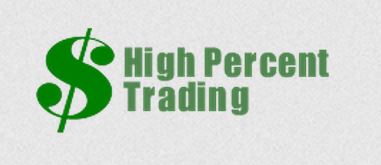 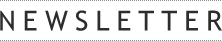 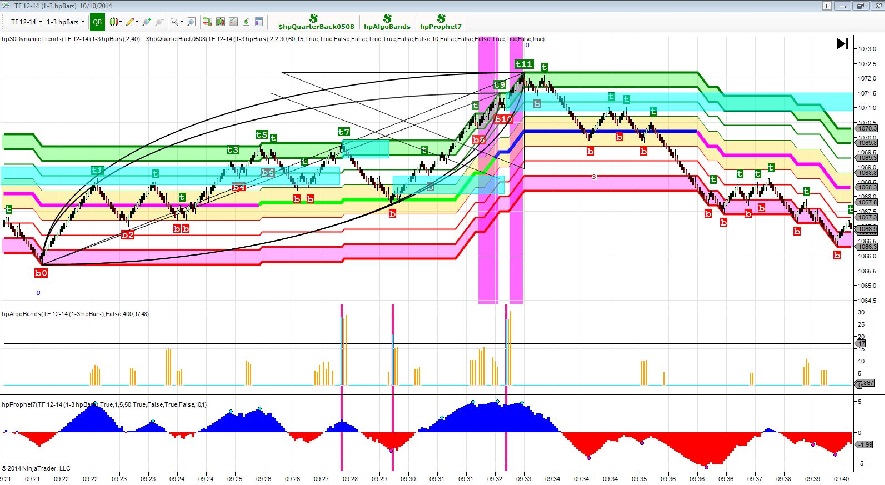 